Eliza (Ball) JohnstonMarch 17, 1837 – February 16, 1891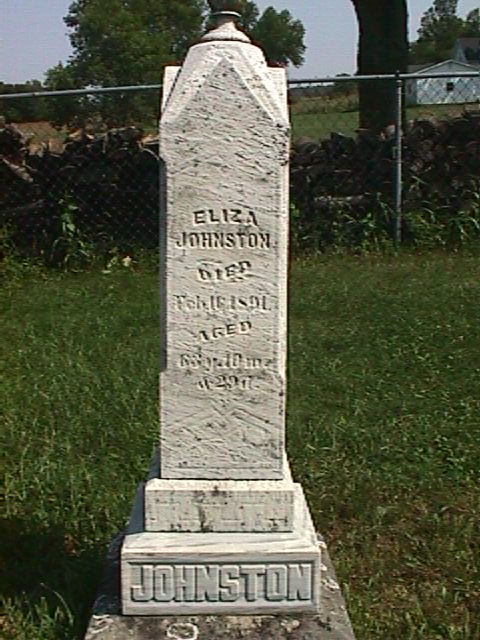 Photo by Jacquie EisenhutNo obit found at this time